IMPLEMENTASI KEBIJAKAN TENTANGPROGRAM KAMPUNG KELUARGA BERENCANA MENUJU TERWUJUDNYA KELUARGA SEJAHTERA DI KABUPATEN CIREBON( IMPLEMENTATION OF POLICY ON FAMILY PLANNING VILLAGE PROGRAM TOWARDS THE REALIZATION OF PROSPEROUSFAMILY IN DISTRIC CIREBON )DISERTASIDiajukanUntukMemenuhiSyaratMengikutiSidangTertutupDisertasi Program DoktorIlmuSosialBidangKajianUtamaIlmuAdministrasiPublikPascasarjanaUniversitasPasundanOleh :MAHARTONPM : 149020003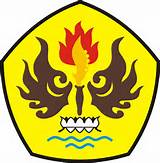 PROGRAM DOKTOR ILMU SOSIALBIDANG KAJIAN UTAMA ILMU ADMINISTRASI PUBLIKPASCASARJANAUNIVERSITAS PASUNDANBANDUNG2017LEMBAR PENGESAHANIMPLEMENTASI KEBIJAKAN TENTANGPROGRAM KAMPUNG KELUARGA BERENCANA (KB) MENUJU TERWUJUDNYA KELUARGA SEJAHTERA DI KABUPATEN CIREBONDISERTASIDiajukanUntukMemenuhiSyaratMengikutiSidangTertutupDisertasi Program DoktorIlmuSosialBidangKajianUtamaIlmuAdministrasiPublikPascasarjanaUniversitasPasundanOleh :MAHARTONPM : 149020003Tim Promotor :LAMPIRAN- LAMPIRANIMPLEMENTASI KEBIJAKAN TENTANGPROGRAM KAMPUNG KELUARGA BERENCANA (KB) MENUJU TERWUJUDNYA KELUARGA SEJAHTERA DI KABUPATEN CIREBONDISERTASIOleh :MAHARTONPM : 149020003PROGRAM DOKTOR ILMU SOSIALBIDANG KAJIAN UTAMA ILMU ADMINISTRASI PUBLIKPASCASARJANAUNIVERSITAS PASUNDANBANDUNG2017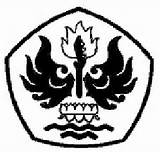 Prof. Dr. Hj. UmmuSalamah, MSKetuaDr. LiaMuliawaty,M.SiAnggota